………………………………… İLKOKUKLU 2018-2019 EĞİTİM ÖĞRETİM YILI 4.SINIF SOSYAL BİLGİLER ll.DÖNEM ll.SINAVÖğrencinin Adı Soyadı:………………………………………………….               …../…../……….3.Aldığı ürünün son kullanma tarihinin geçtiğini eve gidince fark eden Buse ne yapmalıdır?A)Ürünü kullanmalıdır.                                    B)Ürünü aldığı yere iade etmelidir.C)Çöpe atmalıdır.                                           D)Ürünü satanlarla kavga etmelidir.4.Hangisi su israfını önlemek için yapılabileceklerden biri değildir?A)Diş fırçalarken musluğu açık bırakmak.B)Suyu ihtiyacımız kadar kullanmak.C)Bozuk muslukları tamir etmek.D)Kirli çamaşırlarımızı biriktirip yıkamak.5.’’Her çocuğun bir isme ve vatandaşlığa sahip olma hakkı vardır.’’Çocuk Hakları Sözleşmesi’nde yer alan bu maddeye göre bize verilen belge aşağıdakilerden hangisidir?A)Banka kartı                                                 C)Nüfus cüzdanıB)Kütüphane kartı                                           D)Öğrenci belgesi6.’’Egemenlik kayıtsız şartsız milletindir.’’sözü ile Atatürk neyi anlatmış olamaz?A)Kendini yönetecek kişiyi halk seçer.B)Halkın yönetimde söz hakkı yoktur.C)Hiçbir güç halkın gücünün önüne geçemez.D)Millet kendi kararını kendi verir. 7.  Deprem -Çığ   -Trafik kazası -ErozyonYukarıda sıralanan olaylardan kaç tanesi doğal afettir?A) 1	              B) 2	          C) 3	               D) 4 8.Aşağıdakilerden hangisi, deprem sırasında yapmamız gerekenlerden biri değildir?A)Sağlam bir eşyanın yanına çöküp kapanmakB)Sakin olmakC)Deprem olurken merdivenlerden inip binadan çıkmakD)Sarsıntı bittiğinde  evi hemen terk etmek9.Teknolojik ürünler ile ilgili ifadelerden hangisi doğrudur?
A.İnsanların hayatını kolaylaştırır.                 B.Yıllardır hep aynı kalmıştır. 
C.Sadece çocukların işine yarar.                     D.Tarımda kullanılmaz.10. Çocukların korunmasında en büyük sorumluluk aşağıdakilerden hangisindedir?A) Okul 	B) Polis                C) Anne-Baba  	D) Yardım Kuruluşları11.“Fatih, hastalığından dolayı okula devam edemiyor. Öğretmen Fatih’in evine gelerek  derslerinde yardımcı oluyor.” Fatih’ in bu durumunda, hangi hakkının devlet tarafından sağlandığı söylenebilir?A) Sağlık  hakkı                           B) İfade özgürlüğü hakkıC) Eğitim  hakkı                          D) Çalışma hakkı12.Aşağıdaki ihtiyaçları en önemliden başlayarak sıraladığımızda ilk önce hangisi yer alır?A) Seyahat etme      B) Eğlenme              C) Eğitim             D) Barınma13. Bir öğrenci aile bütçesine ne şekilde katkıda bulunur?A) Bir işte çalışarak.                                            B) Tutumlu davranarak.C) Ailesinden hiçbir istekte bulunmayarak.          D) Kırtasiye masrafı yapmayarak.14-Ülkemizde hava hareketlerini inceleyen ve hava durumunu bildiren kurum aşağıdakilerden hangisidir?A. Başbakanlık                                                            B. Milli Eğitim BakanlığıC. Meteoroloji Genel Müdürlüğü                                 D. Türk Tarih Kurumu15)  Aşağıdakilerden hangisi okulla ilgili sorumluluklarımızdan  birisi değildir?  		A) Okula zamanında gelmek	B) Okul eşyalarını korumak.C) Ödevlerimizi zamanında yapmak.D) Sabahları kalktığımızda yatağımızı toplamak.16)  Türkiye’ye ile ortak sınırı olan ülkelere “KOMŞU” ülkeler diyoruz. Aşağıdaki haritada boş dairelerin içine doğru ülkelerin numarasını yazınız.                                                                                                                   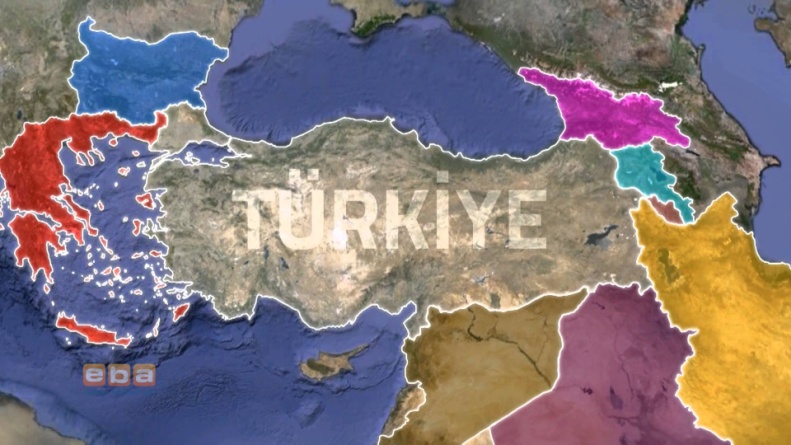 1122334SURİYESURİYEGÜRCİSTANGÜRCİSTANBULGARİSTANBULGARİSTANYUNANİSTAN56677İRANIRAKIRAKERMENİSTANERMENİSTAN